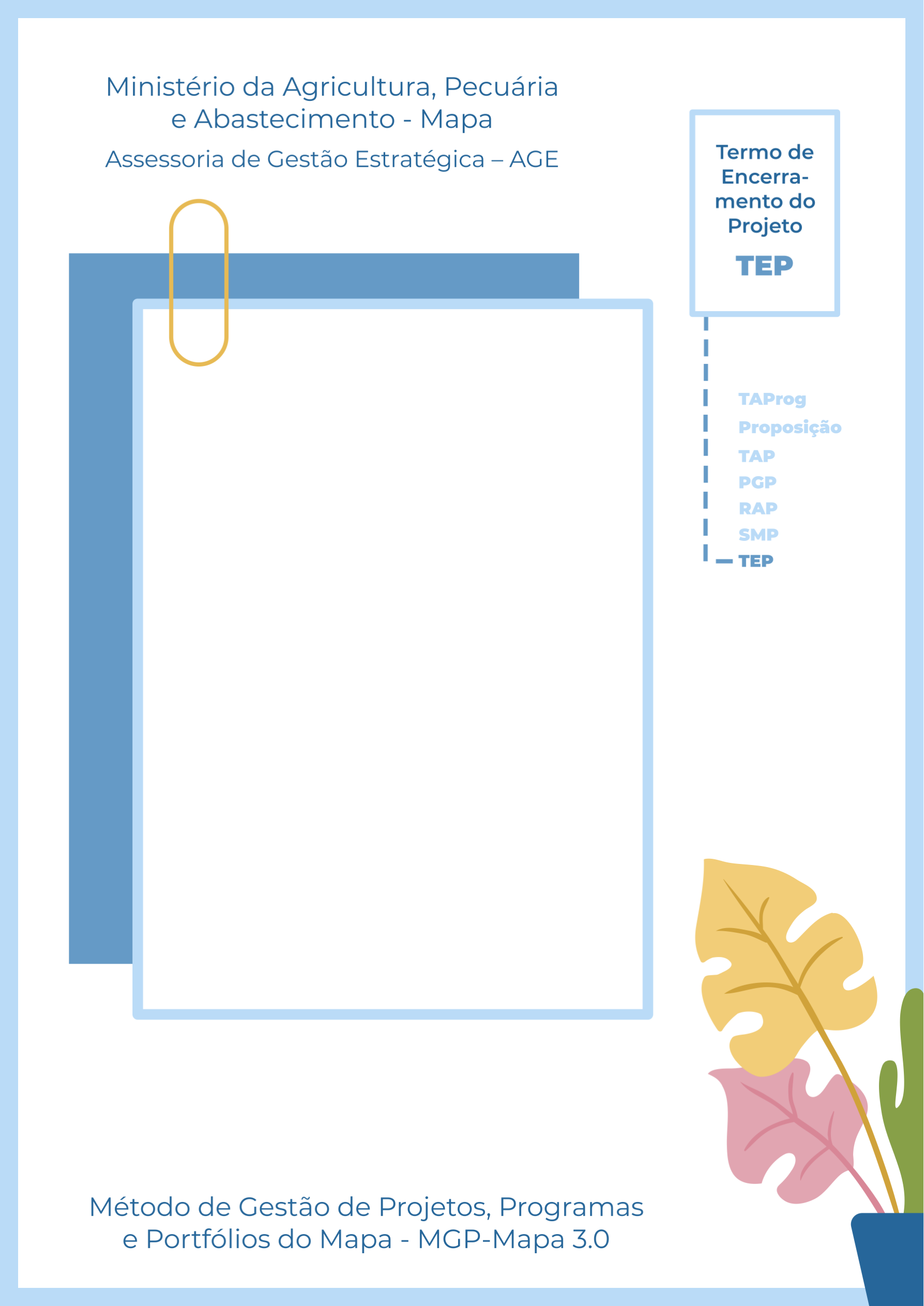 Olá, sejam bem-vindos ao Termo de Encerramento do Projeto – TEP.Para fazer o preenchimento deste documento seguem 4 passos:Apague as informações em cinza escuro (que são os direcionamentos e informações de apoio) e mantenha apenas os dados do projeto em questão;Insira o nome do projeto na capa e a Unidade Administrativa nos campos indicados;Caso necessário, inclua linhas nas tabelas;Apague, também, esta instrução de preenchimento antes de imprimir o TEP.Qualquer dúvida e mais informações, os contatos da AGE se encontram no final do documento. Boa sorte e bons projetos! 1. Identificação do Projeto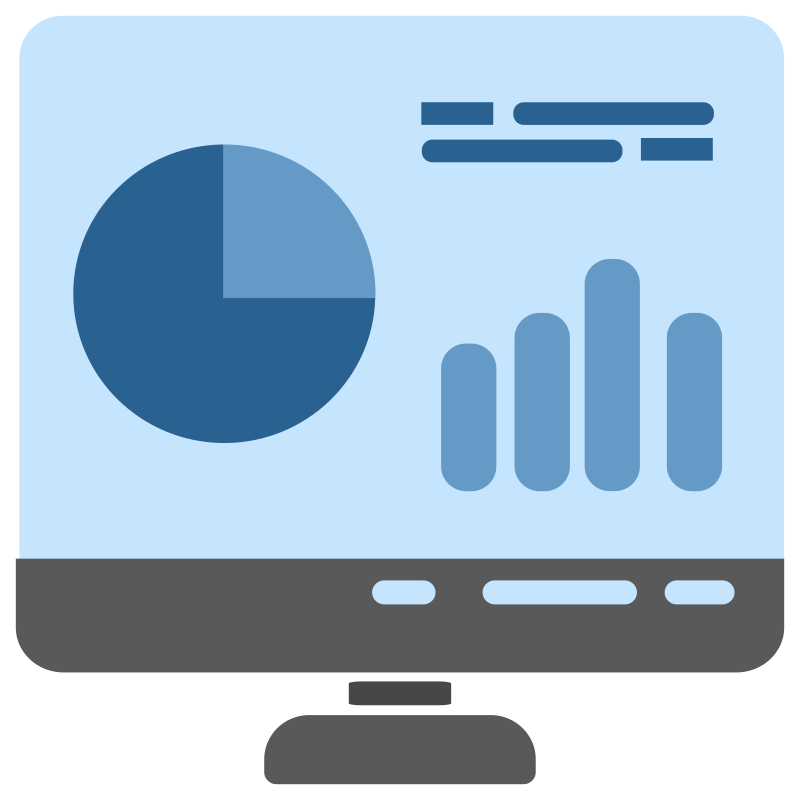 1.1 Nome e siglaEscreva aqui.1. 2 Patrocinador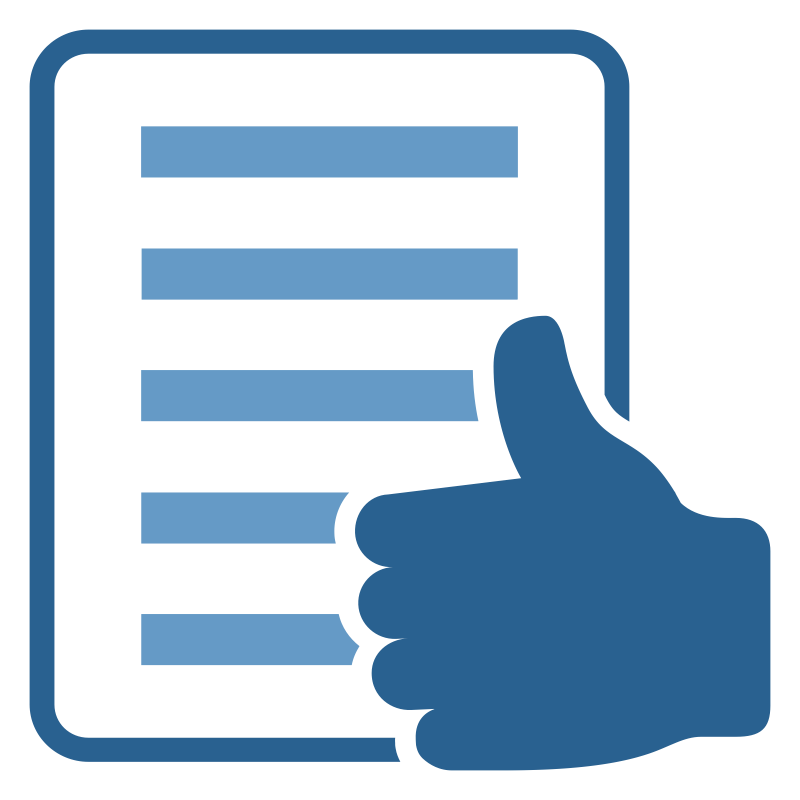 Escreva aqui.1. 3 Gerente FuncionalEscreva aqui.1.4 Gerente do ProjetoEscreva aqui. 2. Análise de variação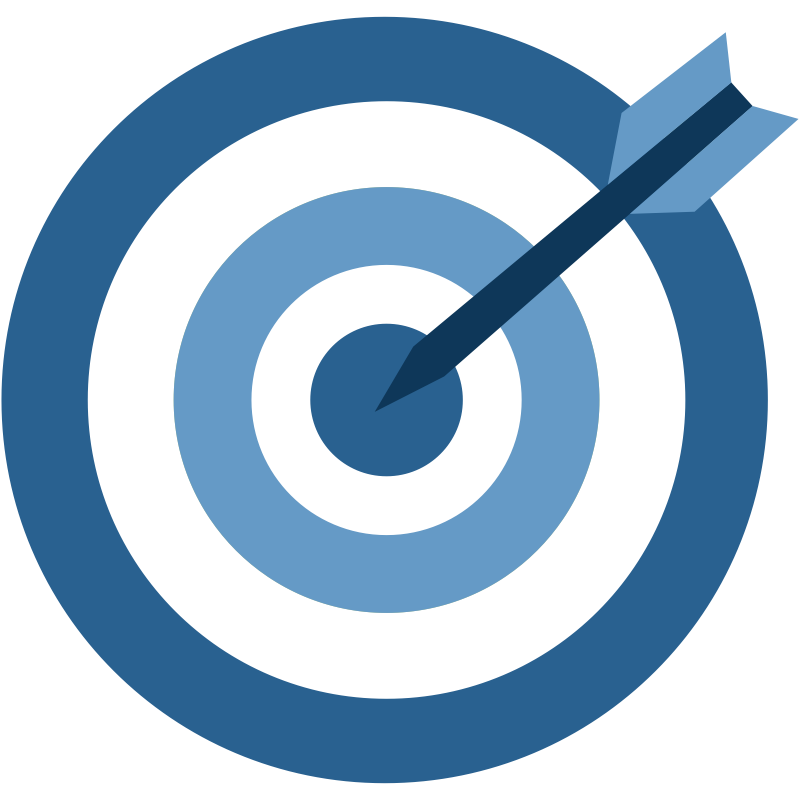 Análise de variação de custo  Análise de variação de prazo 3. Solicitações de Mudanças 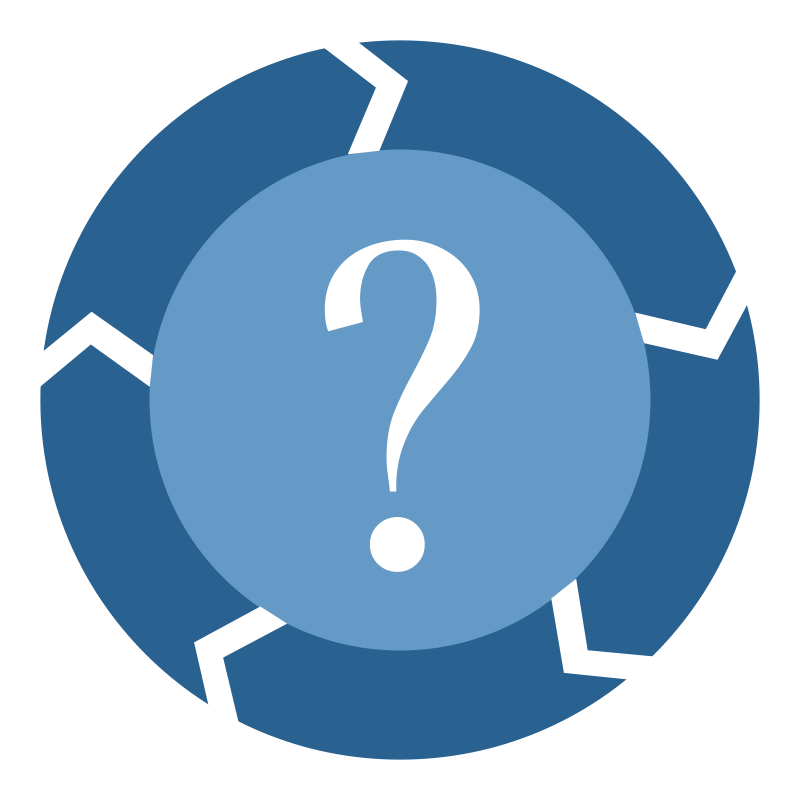  4. Considerações do Gerente Funcional 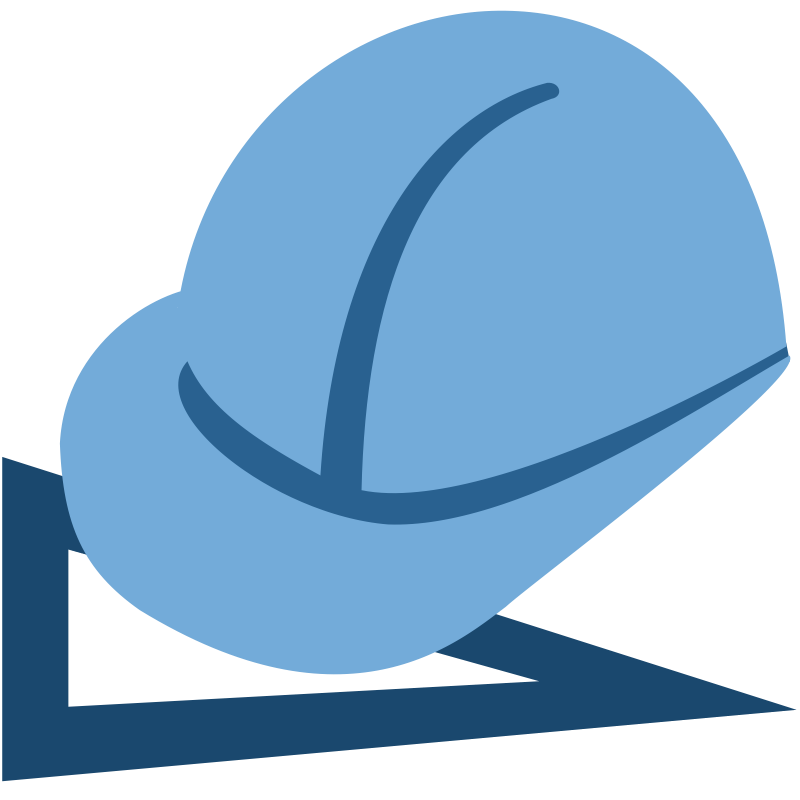 Escreva aqui. 5. Considerações do Gerente do Projeto Escreva aqui. 6. Considerações do Patrocinador Escreva aqui. 7. Lições Aprendidas 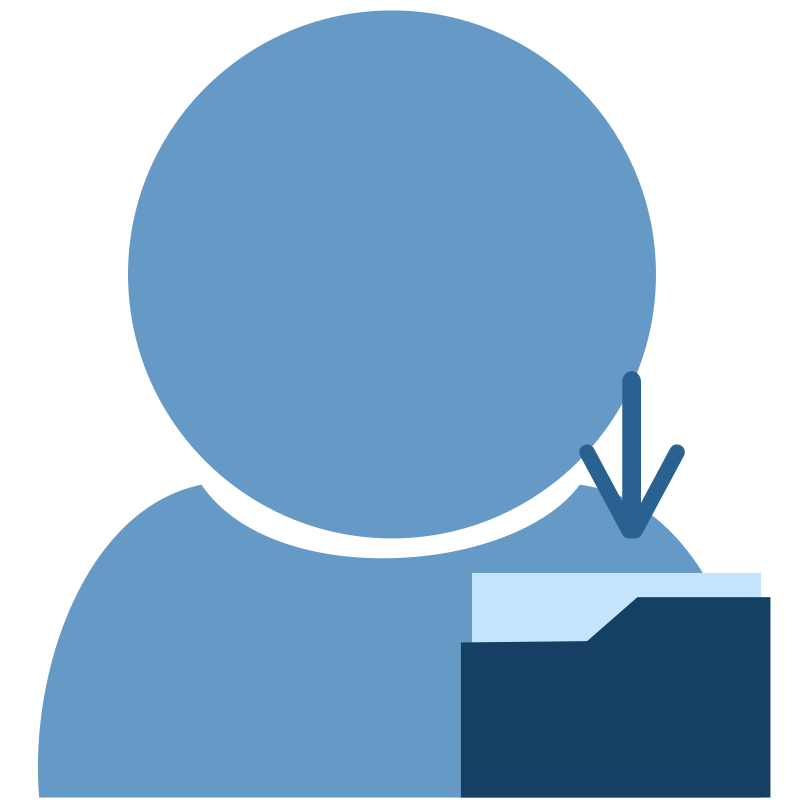 Escreva aqui. 8. Equipe do Projeto 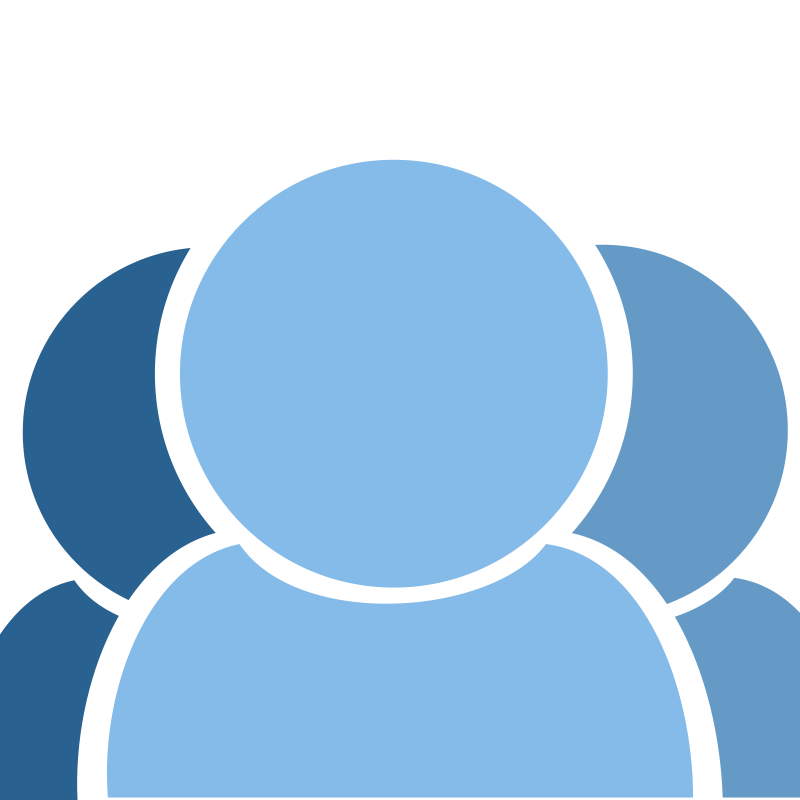  9. Partes Interessadas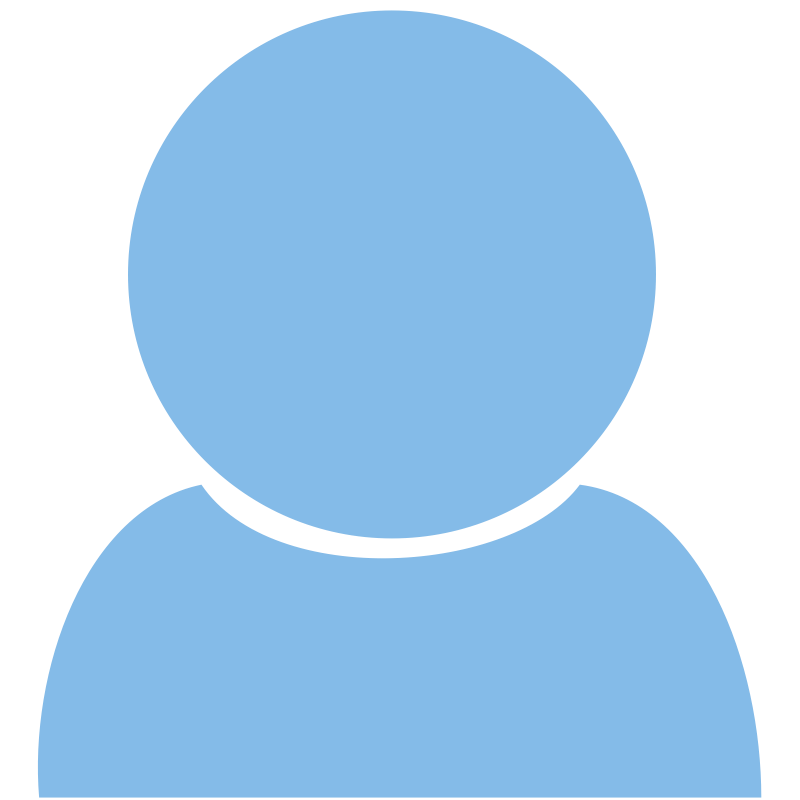  10. Aprovação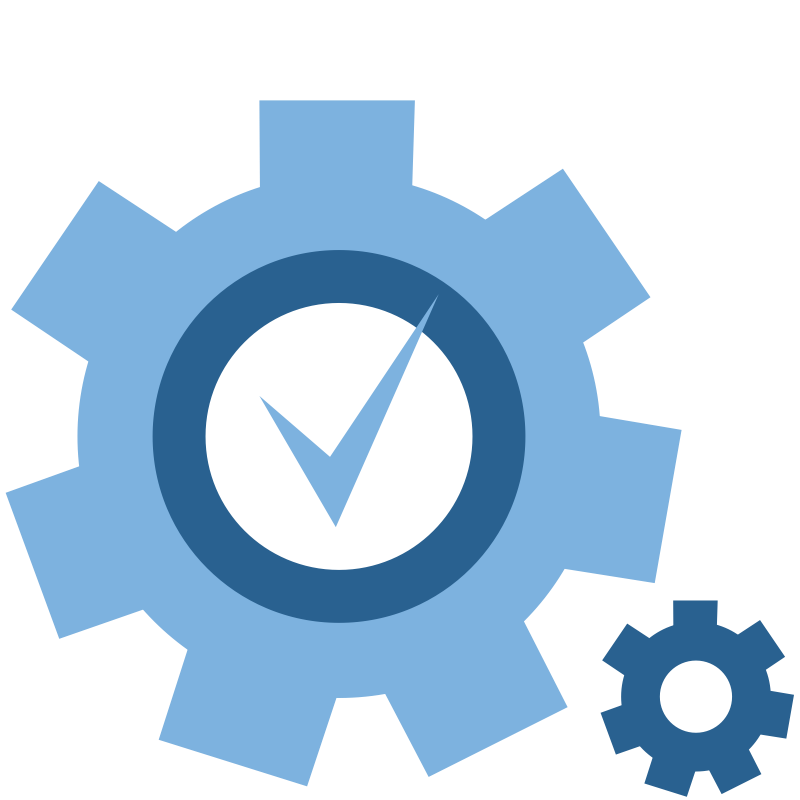  11. Anexo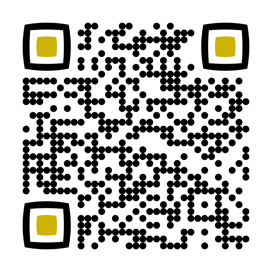 Custo total do projeto estimado: Custo total do projeto real:Início estimado:Fim estimado:Início real:Fim real:BenefíciosBenefíciosBenefícios originais Benefícios alcançadosDescrição de MudançaDescrição de MudançaDescrição de MudançaDescrição de MudançaN°Tríplice RestriçãoJustificativaData1(   ) Escopo/Entregas;(   ) Cronograma;(   ) Orçamento;Descreva a motivação (justificativa) na necessidade da mudança.dd/mm/aaaa2(   ) Escopo/Entregas;(   ) Cronograma;(   ) Orçamento;Descreva a motivação (justificativa) na necessidade da mudança.dd/mm/aaaa34Quantidade de Solicitações de Mudanças:Quantidade de Solicitações de Mudanças aprovadas:  Equipe do ProjetoEquipe do ProjetoEquipe do ProjetoEquipe do ProjetoNomeInstituição, Unidade Administrativa, Grupo...PapelE-mailFulanaEmbrapaPatrocinadorfulana@...BeltranoSDAGerente FuncionalSicranoSDAGerente do ProjetoFulano SDIMembro da EquipeBeltrana EmbrapaMembro da EquipePartes InteressadasPartes InteressadasPartes InteressadasPartes InteressadasNomeLotaçãoE-mailTelefoneFulanoGMfulano@...(ddd) xxxx-xxxxBeltranaCNASicranoMinistério xyzData: ____/____/_________________________________________
Gerente do Projeto
[Nome completo + Cargo]Data: ____/____/_________________________________________
Gerente Funcional
[Nome completo + Cargo]Data: ____/____/___________________________________
Escritório de Projetos da UA
[Nome completo + Cargo]Data: ____/____/_________________________________________
Patrocinador
[Nome completo + Cargo]